Name of Members in Group______________________________________________________________Period____Lab Activity:  Measuring with MetricThe purpose to this activity is to practice using the metric system.  To conduct a scientific investigation, a researcher must be able to make accurate measurements.  In today’s exercise you will become familiar with metric system units and converting between large and small metric units.  In each of the sections that follow, you will familiarize yourself with the appropriate metric units that scientists commonly use, and then you will take the measurements of some everyday objects.The metric system is the standard system of measurement in the sciences, including biology, chemistry and physics.  It has tremendous advantages because all conversions, whether for volume, mass (weight), or length are in units of ten.This ten-based system is similar to our monetary system, in which ______________ cents equals a dime, and ____________dimes equals a dollar.Standard Metric UnitsHow many cm are in a meter?___________________________	How many mm are in a centimeter?____________________How many µm are in a millimeter?_______________________       How many nm are in a micrometer?____________________What is the base unit for-Length?______________________Mass?_______________________Volume?_____________________Fill in the following chartPractice converting Metric Units8meters=__________________mm		0.98kg=_____________________g22.1ml=___________________L		0.00003m=___________________mm10,900cm=________________m	            75mm________________________cm0.0034mg=________________g	           0.98kg_________________________mg0.0087L=__________________µl	           349ml_____________________________µl660g=____________________mg	           4590µl____________________________mlLab Activity: Measuring with Metric, Meter, Centimeter, and MillimeterObtain a meter stick. On the opposite side find the English measurement units of “inches”. How many inches are in a meter? ______. Therefore, one meter is roughly equivalent to a yard. 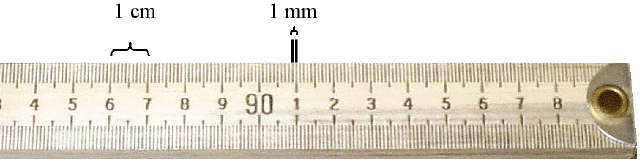 Turn the meter stick over and observe the metric subdivisions. How many centimeters are in a meter? ______ The prefix centi- means 100. How many cents (pennies) are in a dollar? ______ How many millimeters are in a centimeter? ________. The prefix milli- means a thousand.How many millimeters are in a meter? ________. For measuring smaller objects, it is preferable to use a metric ruler, rather than a meter stick. Obtain a penny. Measure its diameter ________, then its width (thickness) ________. Why is it preferable to measure a penny in millimeters rather than centimeters or meters? Use a meter stick or a metric ruler to measure the following: Width of classroom door opening (in meters) _______ mArea of the door (in square meters) ____________m2 Example: How big is this rectangle?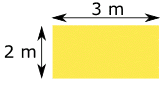 It is 2 meters by 3 meters, so it is 2 m × 3 m = 6 m2Length of smartboard (in meters) _______ mLength of a play dollar bill (in centimeters) _______ cmArea of play dollar bill (in centimeters) __________cm2Width of your pen (in millimeters) _______ mmWhich of your fingernails is closest to 1 cm in width? __________Use a metric ruler marked in centimeters (cm) and millimeters (mm) Micrometers (µm) are not marked on the ruler, but remember that 1000 µm would fit in between each millimeter hashmark.Measure the diameter of the circle on the table?____________mmNow calculate its diameter in micrometers: ________________µmWhat is the diameter of the circle in nanometers?___________nm Millimeter, Micrometer, and Nanometer As you will discover in upcoming laboratory exercises (using microscopes), the units micrometer (µm) and nanometer (nm) are useful in microscopy for measuring very tiny objects like cells or even viruses. The figure shows that cells are generally much smaller than a millimeter (mm).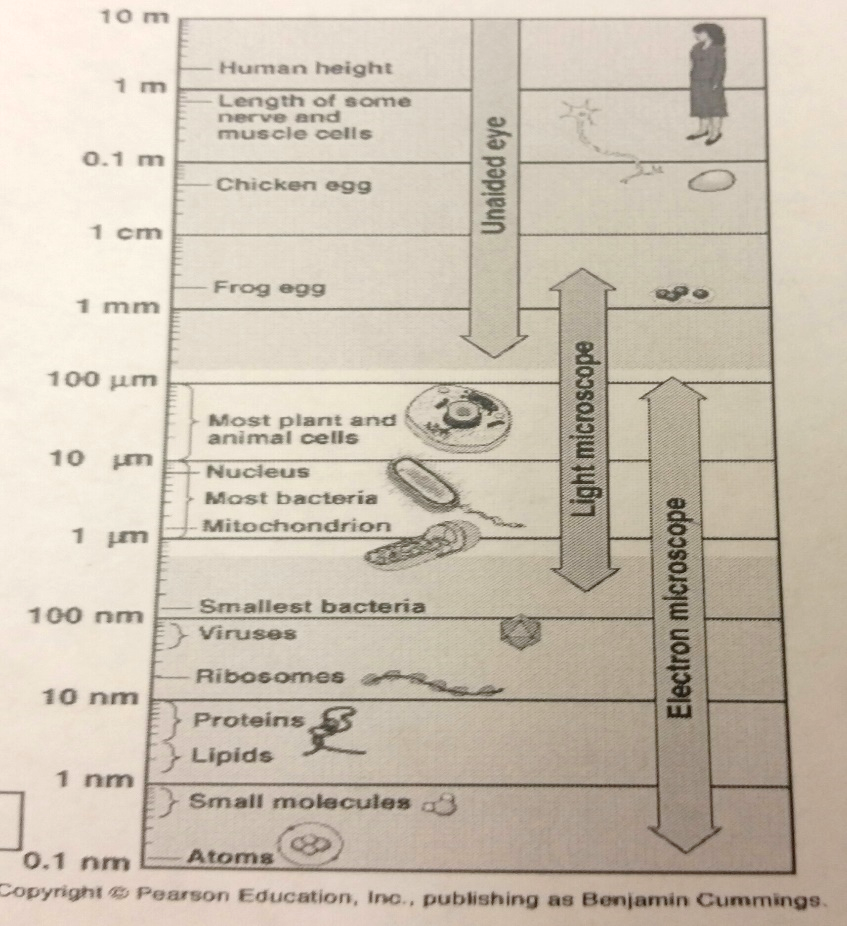 VolumeThe basic unit of volume in the metric system is the liter (symbol is L or l). The most common derived unit used for small amounts of liquids is the milliliter (mL) (10-3 or 1/1000 of a liter). A typical individual bottle of spring water might hold 500 mL (half a liter) of liquid. The volume of a milliliter is equal to the volume of a cube 1 centimeter per side. Sometimes these are expressed as cc (cubic centimeters) such as on the side of a medical syringe. Another even smaller unit often used in the medical field is the microliter (μL) (10-6 or 1/1,000,000 of a liter). For example, you might expect to find 5 million red blood cells in a microliter of your blood.Volume measurements can be related to those of length. Use a metric ruler to measure a wooden block. Record the measurements below. Length = ____ cm 	width = _____ cm	 depth (height) = _____ cm The volume (or space) occupied by the wooden block can be expressed in cubic centimeters (cc or cm3 ) by multiplying L x W x H. Use your measurements to calculate this for the wooden block: __________ For the purposes of this activity, understand that 1 cm3 = 1 mL, so the wooden block has a volume of ________ mL. In the biology laboratory, liquid volume is usually measured in milliliters, using an appropriately sized graduated cylinder. The measurement marks etched on the side are called “graduations”. When liquid is poured in, the top of the liquid forms a curve, called a “meniscus”.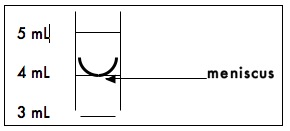 The volume of the liquid should be read at the graduation closest to the bottom of the meniscus. For accuracy, you should read this (1) on a flat lab surface; (2) at eye level (crouch down).How many milliliters of liquid is in the grad. cylinder in this picture? ________ 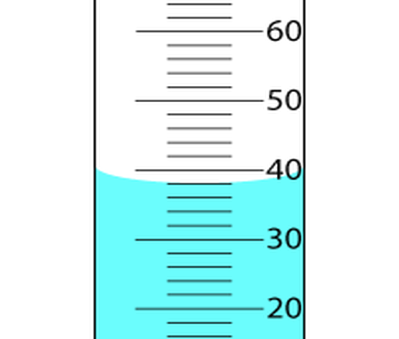 Pro tip: Use as small a beaker or graduated cylinder as possible for your measurements. The smaller the vessel, the more accurate your measurement will be. Volume Exercise 1:  Practicing measurement accuracy.   At your lab table you should have a glass bottle, a small plastic cup, and a test tube.  Find and record their volumes in the table below.  Hint: note that you have a faucet and sink to help with this task.Volume Exercise 2:  How many drops of water does it take to equal 1 mL?  To find out, fill a plastic pipette with tap water and count how many drops it takes to fill a small (10 mL) graduated cylinder to the 1 mL mark.  Don’t forget to read the meniscus at eye level.   From this information, you should be able to calculate how many mL each drop is, too! Record below: Drops per 1 mL = ______   		mL per drop = ______Volume Exercise 3:  Measuring Volume by Displacement.   The volume of solid objects (like rocks, for example) can be obtained by measuring how much water they displace in a graduated cylinder. To measure the volume of an object using this method, first partially fill a graduated cylinder with water. Record the initial volume of water. Next, submerge the object completely under the water. Use extreme care when placing the object into the cylinder as to avoid breaking the glass. Then, record the new (final) volume of the liquid in the cylinder.  The increase in the water’s volume is equal to the object’s volume.   Use a graduated cylinder and water to find the volumes of the following objects at your lab table:     Metal bolt =  ________ mL		Rock =   ________ mLVolume Exercise 4:  Using your meter stick, determine the VOLUME of the rectangular animal tanks in the classroom, in cm3 (cubic centimeters).    A)  small critter tank      Show your measurements/calculations here (to the closest tenth decimal place):    Length = ____ cm  	width = _____ cm    depth (height) = _____ cm  Volume =  _____________ cm3  Keeping in mind that each cubic centimeter is equivalent to a volume of 1 milliliter (mL), how many LITERS of water would the tank hold?  ____________ LB)  Larger animal tank   Show your measurements/calculations here (to the closest tenth decimal place):    Length = ____ cm  	width = _____ cm    depth (height) = _____ cm  Volume =  _____________ cm3  Keeping in mind that each cubic centimeter is equivalent to a volume of 1 milliliter (mL), how many LITERS of water would the tank hold?  ____________ LHow many gallons (1 gallon = 3.7854 liters)? _________ gallons  Pro Tip:  Very small volumes of water can be accurately measured using a scale, because each milliliter of water weighs 1 gram. To measure water this way, first put a small beaker on the scale, “zero” the scale by pressing the tare button (to “zero” it out). Be sure the readout shows a little “g” after the zero. If it says “N” the reading is not in grams. Now add the water to the beaker. Each gram that the scale reads equals 1 ml of water.   Answer this: How many grams does 73 mL of pure water weigh?        2.  What is the volume (mL) of 0.23 kg of pure water?MassFor our purposes, we will equate mass with weight.  The basic unit of mass in the metric system is the gram (g). A common derived unit used by biologists is the milligram (mg) (10-3 or 1/1000 of a gram). Pharmacists often use mg for measures of medications, like in prescription pills.   How many g are in 2 kg? __________  How many mg are in 0.2 g?  _________  For measuring large masses, the kilogram (103 or 1000 grams) is often used (ex: body weight).  Ex: In international competitions, like the Olympics, an athlete’s weight is always given in kilograms. Convert the body weight (if known) of one person from your lab group to metric kilograms   ________ lbs x 0.4536 = ________ kg  In the science lab, small masses are measured by using a scale (we have both triple beam balances and electronic balances).In measuring the mass of any material, you should always make two weighings, to ensure accuracy.  If you use a container to hold the material, you must first weigh the empty container. This weight is called the tare of the container. Then you weigh the container with the material in it. The difference between these two weighings is the mass of the material. If weighing an object directly on the pan, you must still make two weighings. The first of these is to weigh the empty pan! This must be set to read 0.00 g. The triple beam balance has a little knob under the pan which you screw in or out to set the empty balance to read exactly 0.00 g. So, in weighing an object directly on the pan, you must first Zero the balance. Only if the balance is properly zeroed, will it weigh the object correctly.Do the following for practice reading a triple beam balance scale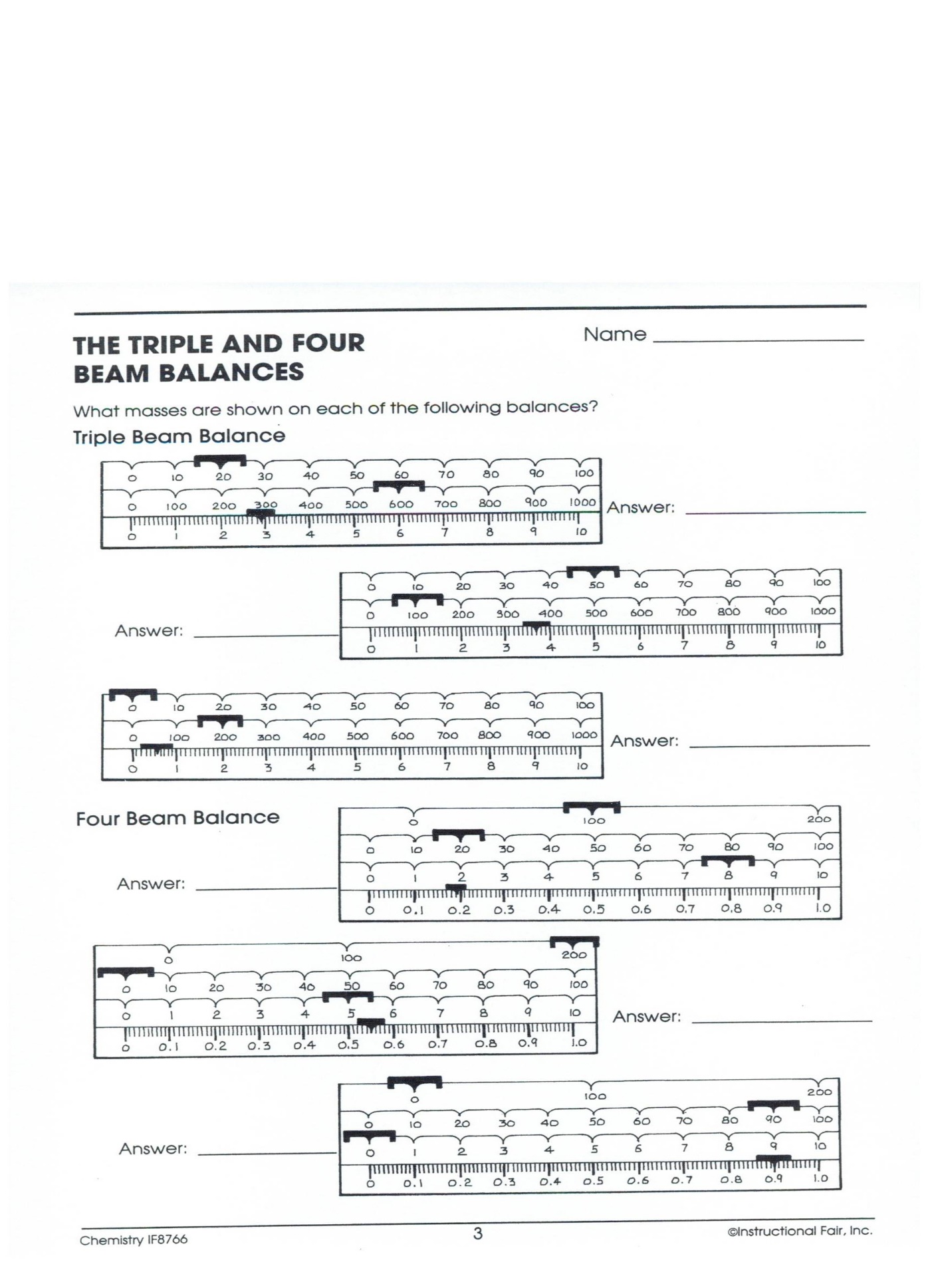 Practice by measuring the mass of an object Push all of the weights to the left, to “zero-out” the scale. Place the wooden block (the same one you measured the volume of on page 5) in the center of the weighing pan.  Now slide the weights across the beams to find the weight of the wood block.  Record it here:  ________ g  B)  Measuring Metric Mass using the Electronic Digital Balance Scale For obvious reasons, these are the preferred method of massing materials in science labs. These must be plugged in and turned on.  Be sure to turn OFF and UNPLUG at end!  As with the triple beam balance, if you are weighing something in a container, first place the container (for example, a beaker to hold water if you are weighing water) on the scale. Next, press the tare button to reset the scale to zero. The scale may take a moment to zero itself. (The zero should have a “g” after it for grams). Lastly, place the object in the container and read its weight.  1. Now, re-weigh the wooden block on this scale.  ___________ g  2. How does this compare to the weight of the same object on the triple beam balance, above?Do the following measurementsHow does this compare to the weight of the same object on the triple beam balance? Explain.Density If the mass of an object and the volume of the object are both known, the density of the object can be calculated - the formula for density is simply the object’s mass (in grams) divided by its volume (in ml).   For example, a 76 gram piece of gold might have a volume of 4 milliliters. The density of gold is therefore:       D = m/v    (76 grams) / (4 milliliters) = 19 grams per milliliter Answer this: Pure (24 carat) gold has a density of 19 g/mL.  If you bought a “gold” ring and found it had a volume of 0.3 mL and that it weighed 5.7 grams, is it pure gold?  Show your work to support your answer.   Calculate the Densities of the following items (use volumes from page 6 and masses from this section).  Show all math to support your final answers!Object					     Math				       DensityWooden Block									     ________g/mlMetal Bolt									________g/mlPebble										________g/mlTemperatureThere are two temperature scales: the Fahrenheit (F) and Celsius (or “centigrade”, C) scales.The basic unit of temperature in the metric system that is used internationally is the degree Celsius. (°C). There are no commonly derived units.  To get a feel for degrees Celsius, consider the following temperatures: • Ice water and the freezing point of water are 0°C• Room temperature water is 20 to 25°C • Normal body temperature is 37°C • Water gets too painful to touch between 50 – 60°C • Water boils at 100°C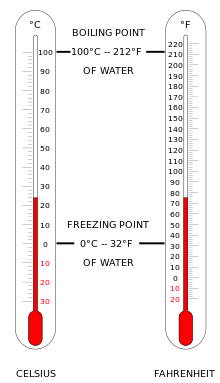 Useful conversion formulas: °C to °F Multiply by 9, then divide by 5, then add 32°F =  + 32 °F to °C Deduct 32, then multiply by 5, then divide by 9°C = Answer the following:  1.  Water freezes at _____°F = _____ °C.  2.  Water boils at _____°F = _____ °C.  3. Normal human body temperature is _____°F, which is equivalent to  _____ °C.4. Taking temperature accurately Record the following temperatures in your lab environment.  In each case, allow the bulb end of the Celsius thermometer to remain in or on the sample for a minimum of one minute before taking a reading.  Extra credit points will be given if you also convert to °F, but this is optional.  a) Room temperature (air)  Actual thermometer reading _____°C                    conversion:  _____°F   b)  Surface of your skin  Actual thermometer reading _____°C                    conversion:  _____°F  c)  Cool tap water.  Place your beaker in the sink at your lab table and let the cold tap water run into the beaker for at least a full minute. Important:  allow the thermometer to stabilize in the water for a minute before taking a reading.    Actual thermometer reading _____°C                    conversion:  _____°Fd)  Hot water.  Place your beaker on the hot plate at your lab table and let the water heat up for 4 minutes. Important:  allow the thermometer to stabilize in the water for a minute before taking a reading.    Actual thermometer reading _____°C                 conversion:  _____°F  e)  Interior of refrigerator.  Place thermometer inside (and close the door) for at least a full minute.      Actual thermometer reading _____°C                 conversion:  _____°FName_____________________________________Period______Date_________Laboratory Review.  Answer the following.  This is an individual assignment.    ______________________ 1. Would kg, ml, or cm signify a measurement of weight? ______________________ 2. Would volume be measured with a meter stick, a graduated                                                       cylinder, or a balance scale?   ______________________ 3.  What does the abbreviation µm stand for?  ______________________ 4.  What is the smallest unit of measurement shown on a meter				  stick?  ______________________ 5.  Would you measure the height of the ceiling to be in meters,                                                        millimeters, or cubic centimeters?______________________ 6.  If a triple beam balance shows a weight of 100g on one beam,                                                         20 g on another beam, and 1 g on the third beam, what is the                                                         weight of the object? ______________________ 7.  Convert 1.1 mm to µm. ______________________ 8.  Convert 500 mL to liters.  ______________________ 9.  Convert 5g to mg.  ______________________ 10.  Convert 1.5 cm to µm.______________________ 11.  If an object is 100 mm in length, how many cm is it?  ______________________ 12.  20 mL of pure water weighs how much?  ______________________ 13.  If you were to fill a graduated cylinder to 250 mL, then drop an                                                          object in that raises the water level to 300 mL, what is the 				    volume of the object, in cubic centimeters?______________________ 14.  Name a unit of measurement that is commonly used in                                                          microscopy?PrefixSymbolValueIn decimalIn powersKiloThousand103h100.0MeterOne10c1.01milliThousandth10-6µ0.000001ContainerMeasured Volume (ml)Volume of the bottle on your lab tableVolume of small cup  on your lab tableVolume of test tube on your lab tableObjectMeasure in Triple Beam Balance (g)Measure in the Digital Scale (g)QuarterPennyPaper ClipPebbleBolt (metal screw)